INSTITUCIÓN EDUCATIVA NORMAL SUPERIOR DE SINCELEJO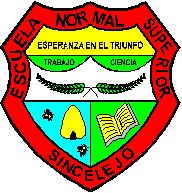 Sincelejo, diciembre 13 de 2015DE: EL EQUIPO ASESOR: NAPOLEÓN GARRIDO (COORDINADOR DEL PROGRAMA DE FORMACIÓN COMPLEMENTARIA), VIVIANA MARGARITA MONTERROZA (COORDINADORA DE PRACTICA PEDAGÓGICA) Y MARITZA J TENORIO TRONCOSO (COORDINADORA DE INVESTIGACIÓN), JACKELINE PÉREZ (SECRETARIA Y SU EQUIPO DE TRABAJO) SEGÚN ACUERDO DEL CONSEJO DIRECTIVO “POR EL CUAL SE ESTABLECE LA PARTICIPACIÓN DE ASESORES EN LA EVALUACIÓN ANUAL DE DESEMPEÑO DE LOS DOCENTES Y DIRECTIVOS DOCENTES QUE SE RIGEN POR EL DECRETO LEY 1278 DE 2002”.PARA: RECTOR (GUIDO NEL PÉREZ DÍAZ), DOCENTES Y DIRECTIVOS DOCENTES QUE PERTENECEN AL DECRETO 1278 DEL 2002 Y A TODO EL EQUIPO DE DIRECTIVOS DOCENTES Y DOCENTES DE LA INSTITUCIÓN EDUCATIVA NORMAL SUPERIOR DE SINCELEJO.ASUNTO: PRESENTAR EL PROCEDIMIENTO DEL ACOMPAÑAMIENTO A LA EVALUACIÓN DIRECTIVOS DOCENTES Y DOCENTES EN RELACIÓN CON LA PRUEBA ANUAL DE DESEMPEÑO O EN PERÍODO DE PRUEBA 2015. Y EL RESPECTIVO INFORME.INFORME DEL EQUIPO ASESOREl equipo asesor desea agradecer de todo corazón la confianza brindada por cada uno de los docentes y directivos docentes que confiaron en nuestras capacidades, objetividad, responsabilidad ante tan gran compromiso. Compromiso que asumimos con todo el respeto y el valor por cada uno de los directivos docentes como grandes personas y profesionales. Gracias, porque nos permitió evidenciar el gran potencial que existe en cada uno ustedes, como se constituyen en un fortalecimiento para todo el colectivo de la comunidad normalista. Además con este procedimiento, se permite comunicar a la comunidad los talentos y cualidades personales y profesionales que poseen, que en años anteriores solo queda en manos del rector, la secretaria y el evaluado. Al señor rector, agradecimiento inmenso por escogernos para cumplir un encargo de tal magnitud.Para transparencia y objetividad el informe que a continuación se presenta para el caso de VIVIANA MONTERROZA, coordinadora de práctica pedagógica se realizó por parte de MARITZA J TENORIO, NAPOLEÓN GARRIDO Y GUIDO NEL PÉREZ DÍAZ.VIVIANA MONTERROZA:FORTALEZAS:Apertura y flexibilidadAceptación de sugerencias y recomendacionesFacilidad para trabajar en equipo.Dispone de tiempo extra al relacionado con su tiempo laborar, para participar en eventos, equipos de trabajo y demás compromisos que requieren de su presencia para la buena marcha de los procesos institucionales.Tienen un seguimiento relacionado con informes de docentes titulares, estudiantes (maestros en formación), asesores de práctica pedagógica, además del contacto permanente con rectores y coordinadores de las instituciones en convenio.ASPECTOS A TENER EN CUENTA:A pesar de tener organizado oportunamente el cronograma de acompañamiento y visita para los asesores, es necesario antes de cada corte tener una reunión con los asesores para ir haciendo el seguimiento a aquellos docentes que presentan debilidad. Y destacar aquellos que están fortalecidos en su práctica.POTENCIALIDADES Amplio conocimiento en relación con la naturaleza de la escuela normal, apropiación idónea en relación con la planeación y lo más importante su puesta en marcha en el aula de la interdisciplinariedad, seguimiento, control y evaluación. Utiliza en los procesos de formación de sus estudiantes, los proyectos, estrategias y actividades puestas en marcha por el MEN, según los grados y niveles. Tales como aprender a jugar,  PTA,  pruebas externas, guía de autoevaluación institucional, PEI, evidenciado en su programación, tales como talleres y actividades donde presenta situaciones de aula no convencionales. Muy organizada, minuciosa y cuidadosa. Creativa, con mucha iniciativa. Es un recurso valioso que debe ser considerado institucionalmente, para desempeñar y acompañar actividades de tutoría a los docentes de cualquier nivel de escolaridad. También puede asumir cualquier tipo de coordinación en encargo que visione la institución cumple con el perfil. El equipo asesor considera que es clave en los procesos investigativos por experiencia, trayectoria, publicaciones Además posee potencial en el campo escritural. También se desempeña por su perfil en el campo de la educación artística (plástica).